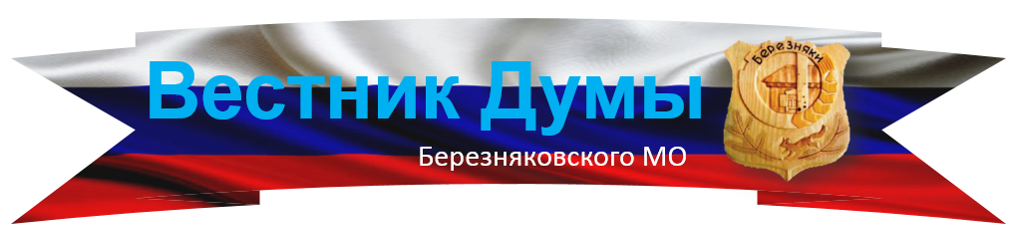 БЕРЕЗНЯКОВСКОГО СЕЛЬСКОГО ПОСЕЛЕНИЯ№ 6 (174) приложение №2 от 28.06.2022г.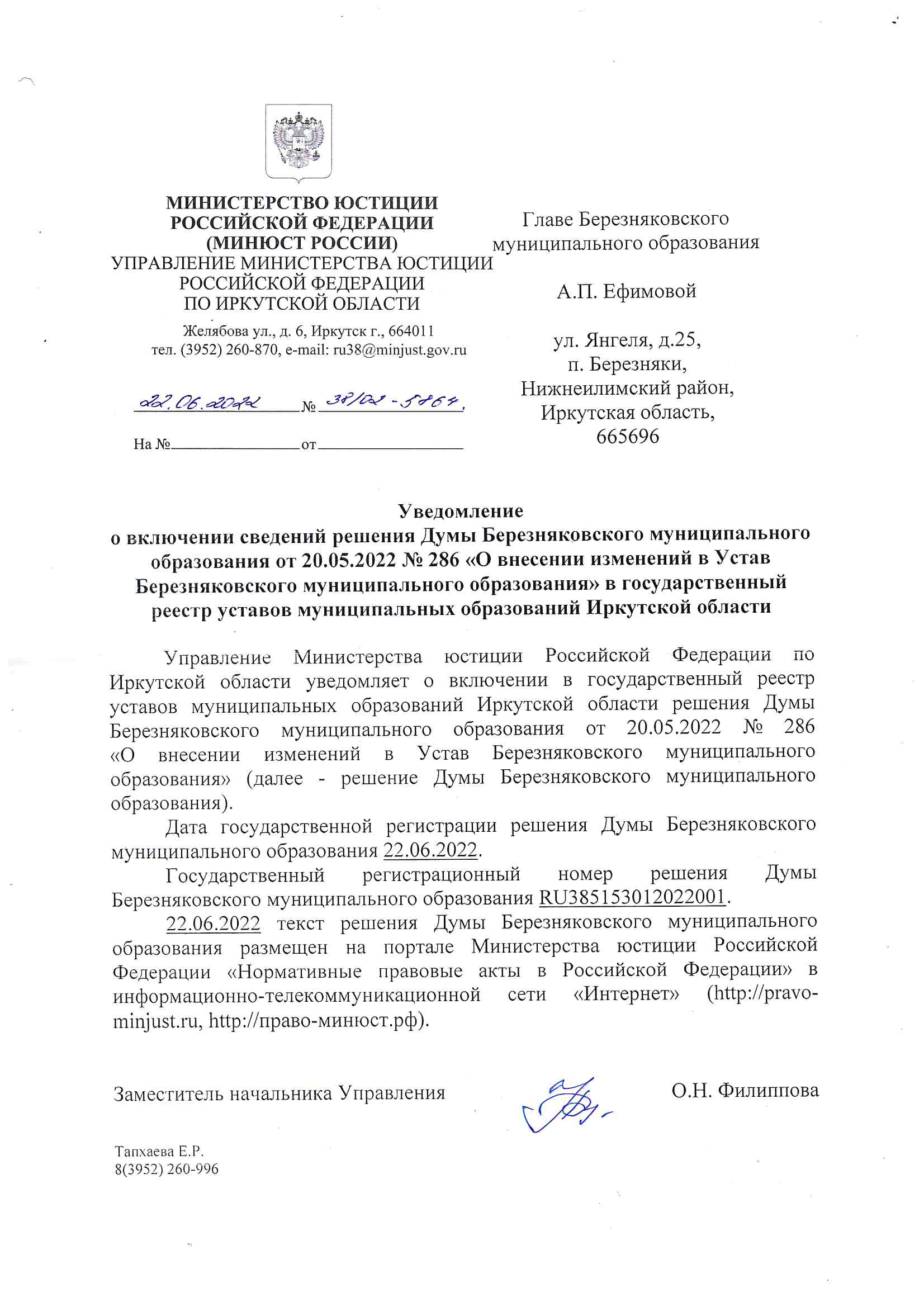 